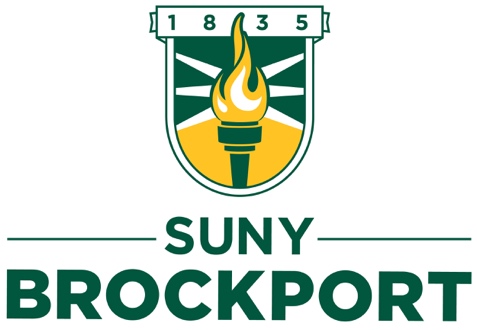 Institutional Review Board  Form K—Project Continuation and/or ModificationContinuation is good for one year; each project can be granted up to 2 continuations. A modification approval within the original timeline of the project does not change the approval termination date.You may make modifications to any project originally approved via an e-mailed letter. If your proposal was submitted and approved via the PACS system, you must request a continuation and/or modification via the PACS system as well.Instructions:Please combine this form and any attachments into one Word or PDF document.If student is principal investigator, form requires research advisor’s signature. SECTION ONE: SUMMARY INFORMATIONProvide information about your project.SECTION TWO: CONTINUATION REQUESTNumber of subjects participating in this research to date: Have there been any adverse events or unanticipated problems involving risks to subjects or others?   Yes		NoIf yes, explain: Has there been any withdrawal of subjects from the research due to concerns or complaints about the research?  Yes		NoIf yes, explain: Have there been any problems, complaints or withdrawals due to deception (if applicable)?  Yes	NoIf yes, explain: Has there been any new literature or new information about any potential risks associated with the project?  Yes	NoIf yes, explain: Provide a 1-2 paragraph summary of research findings from the previous year (if applicable):Provide any other pertinent information below:SECTION THREE: MODIFICATION REQUESTIndicate the type of modification(s) and provide specific details about each.Number, age, or description of subjects.Recruitment procedures or materials.Consent procedures or materialsLocationInstruments, including survey forms, interview questions or testsOtherAttach any new materials in the appendix of this document. If modifying an existing document, highlight revisions within the document.SECTION FOUR: STUDENTS ONLY________________________________________Faculty Research Advisor signaturePrincipal Investigator:Project Number:Project Title:Email: Status:Undergraduate Student	Graduate Student	Faculty/StaffFaculty Advisor (if applicable): Research Category:Exempt		Expedited 		Full Board ReviewRequest:Continuation onlyContinuation with modification(s)Modification(s) only